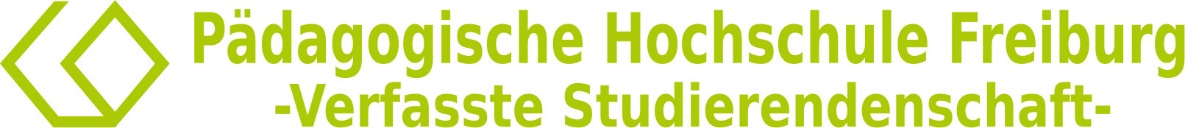 6. Protokoll des StudierendenratsAm 15.01.2018, 17 Uhr – bearbeitet von ASAnwesend: Stimmberechtigt:  10 Mitglieder anwesend. Das Gremium ist beschlussfähig.Nicht stimmberechtigt: SekretariatAbwesend:        5 MitgliederTOP Begrüßung und Feststellung der TagesordnungDie Vorsitzenden begrüßen die anwesenden Personen und stellen die TO fest, welche weitgehend unverändert bleibt.TOP ProtokollStudierendenratssitzung vom 30.10.2018 und 20.11.18Können die Protokolle Nr. 4 und 5 mit den gewünschten Änderungen so angenommen werden?Abstimmung: einstimmig dafürTOP BerichteKnack das Sparschwein:Bisher wissen nur wenige Studierende von der Aktion.Vorschläge Unterstützung:Alle vom StuRa nehmen einen Pack Flyer mit und sprechen Studierende direkt anIn die großen Vorlesungen gehen (vorher Dozierende anschreiben) und von der Aktion erzählenAuf FB Werbung machen (Sprecher für Kommunikation)an die Fachschaften herantragen: An den FSK Verteiler mailen (Sprecherin für Hochschule und Studium)via Smail an Alle Studierende versenden (Sprecher für Kommunikation)Exekutive:Der Vorstand der EXE berichtet von den letzten Tätigkeiten des Gremiums:Vollversammlung: Es waren 50 Studierende anwesend. Es kann sein, dass das Thema PCB nicht mehr so interessant für die Studierenden ist. Es wird geplant 2021/22 ein neues Gebäude neben dem KG2 zu bauen. Das Rektorat möchte auf dem Parkplatz ein zentrales Gebäude bauen. Es wurden erneut Schadstoffmessungen durchgeführt. Hier hat sich herausgestellt, dass nur das KG3 und 4 PCB belastet ist. Fzs Mitgliederversammlung:Die VS ist nun Mitglied. Die nächste fzs Mitgliederversammlung findet an der Uni Freiburg statt. Die VS der PH Freiburg möchte auch daran teilnehmen und unterstützend mitwirken.Rektoratsgespräch:Der Haushaltsplan 2019 wurde eingereicht. Wir warten noch auf die Bestätigung (vermutlich Ende dieser/Anfang nächster Woche)Beitragsordnung:Die Beiträge können erst auf das WS 19/20 geändert werden. Verbindliche Prüfungsanmeldung:Betrifft vor allem die Institute Mathematik und Deutsch. Könnte zu Schwierigkeiten für die Studierenden führen, da es als Fehlversuch gewertet wird, wenn Studierende die Prüfungen kurzfristig nicht machen können. Die Hochschule plant allgemein in die Richtung zu gehen und verbindliche Prüfungsanmeldungen zu fordern. Knack das Sparschwein:Das Rektorat findet die Aktion sehr positiv und möchte uns unterstützen, wenn wir Hilfe brauchen. HiWi Löhne:Das Rektorat ist der Meinung, dass die Fakultäten die Höhe der Löhne entscheiden müssen. Wir versuchen dies in den Fakultätsratssitzungen zu diskutieren. TOP AnträgeEs liegen keine Anträge vor.TOP KuCalender 2019/20Thema: Pro DiversityAuflage: 1.200 StückAlle Beiträge können gerne an diese Email gesendet werden: >>> kucalender@stura-ph.deIdeen und Vorschläge des Gremiums: >Kucalender online stellen>Seite für Notizen frei lassen >> siehe Freiraum oder direkt zur Wochenübersicht>Seite zum ausmalen>Sudoku>Jahresübersicht größer gestalten zum ReinschreibenTOP BeratungswocheDer StuRa wird vom Sekretariat dazu eingeladen, bei der Beratungswoche mitzuwirken. Diese findet vom 15. - 18.04.19 statt. Das Exekutivkomitee ist für jede Hilfe dankbar. Vor allem beim Kenn Die Leut Dinner und der Campusführung am Montag den 15.04.19. Der StuRa hat den Wunsch einen VS Tisch beim Kenn Die Leut Dinner aufzustellen, wenn es genug Platz gibt. TOP SonstigesNächster Sitzungstermin: 29.01.19 um 16 Uhr (w/ QSM)Die Vorsitzende beendet die Sitzung um 18:10 Uhr 